     Yr 7 English Assessment Activities -Intervention Hub 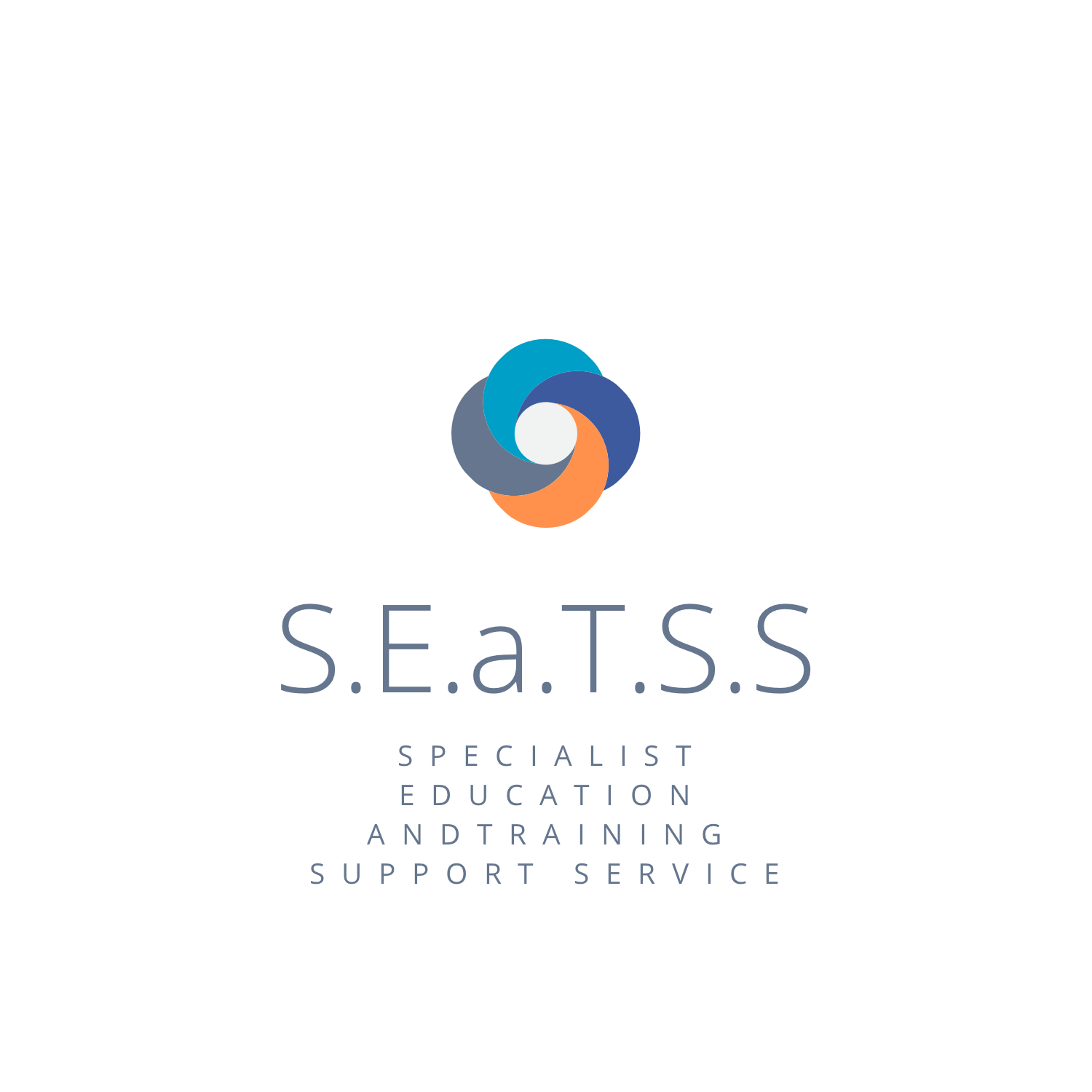 Precision      Active         ICT/Apps    Twinkl    Website TeachingSpelling ActivityAssessment resourceInterventions to supportLower case letter recognition a- zAlphabet pack and recording sheet Shuffle cards and choose randomly 6 cards and lay in front of the student. Ask the student to point to each requested letter, record response Repeat until all letters have been shown Repeat as above, but ask the student to name the letter as you show them or point to a card.Upper case letter recognition A-ZAlphabet pack and recording sheetAs aboveAs aboveAlphabetic order Alphabet bottle top pack Matching Upper to Lower case letters Upper and Lower case bottle top pack Upper and Lower case Precision Teaching pack Initial letter sounds -Phase 1 phonics https://www.readingrockets.org/pdfs/assessment_letter_sound.pdf Matching initial letter sounds to photos As above with photos As aboveSATPIN sortinghttp://www.cliffdaleprimaryacademy.info/media/12110/phonics-phase-2-satpin-sorting-cards.pdf Phase 2 Phonics https://www.tes.com/teaching-resource/letters-and-sounds-phase-2-individual-child-assessment-sheet-3008088 Segment the sounds in simple wordshttps://www.sess.ie/sites/default/files/Temp_Upload_Files/2014-15/8%20Pg%20PhonologicalAwarenessAssessmentAFoundationalReadingSkillsDiagnosticTool.pdf Phase 3 Phonics https://www.phonicsplay.co.uk/teachers/assessment CVC words https://www.teacherspayteachers.com/Product/CVC-Phonics-Assessment-Quick-Check-3947381 ReadingCan read their name and recognise it in a variety of fontsPrint off the student's name in a variety of fonts and upper/ lower case letters. Muddle these amongst other high frequency words. Ask the student to find all the cards that say their name If not able to complete this task- Do not progress with reading assessment –focus on first 10 HF wordsFirst 45 HF words https://www.madeformums.com/school-and-family/45-words-your-child-will-learn-to-read-first/ First 100 HF wordshttps://www.tes.com/teaching-resource/100-hf-words-indiv-assessment-sheets-3007052 First 300 HF wordshttps://www.tes.com/teaching-resource/letters-and-sound-first-300-words-record-assessment-sheet-6016262Recognise familiar environmental signs https://www.sqa.org.uk/sqa//files_ccc/ESOLLiteraciesNational2ShoppingPart1.pdf Matching Subject names to symbols /pictureshttps://www.tes.com/teaching-resource/now-and-next-board-complete-with-timetable-lesson-symbols-sen-behaviour-11871534 Yr 1 Common exception words https://www.twinkl.co.uk/resource/t-l-5468-common-exception-words-assessment-year-1 CVCC wordshttps://www.tes.com/teaching-resource/reading-and-writing-assessment-pack-cvcc-and-ccvc-phase-4-11954406 CCVC wordshttps://www.tes.com/teaching-resource/reading-and-writing-assessment-pack-cvcc-and-ccvc-phase-4-11954406 Writing Write own name independentlyCan write requested letters independently Can write a grapheme for 10 phonemes Can write a grapheme for 20 phonemes As No 11Can write a grapheme for 40 phonemes (Yr 1) https://www.twinkl.co.uk/resource/phonics-screening-survival-mock-phonics-screening-check-resource-pack-2020-t-e-2549569 Write name and telephone number Write name and address Can write simple sentences -using picture prompts Memory pairs 4/6-letters/ wordsMemory pair 8/12-letters/wordsSequence story – washing hair, getting up in the morning